ДОГОВОР № 3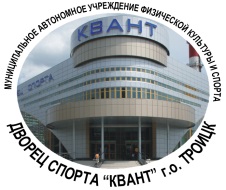 на оказание безвозмездных услуг по проведению занятий
по физической культуре и спорту для несовершеннолетних до 14 летг. Москва г. Троицк                                                                              «____» _________ 20___ г.Муниципальное автономное учреждение физической культуры и спорта "Дворец спорта "Квант" (МАУ ФК и С Дворец спорта «Квант») (далее – Исполнитель), в лице директора Матвеева Ильи Андреевича, действующего на основании Устава, с одной стороны, и ____________________________________________________________________________________, (Ф.И.О. (полностью) и статус (родитель, опекун, попечитель и т.д.)законного представителя несовершеннолетнего)паспорт серии _______ № ____________, выдан _____________________________,зарегистрирован по адресу: ______________________________ (далее – Заказчик),  являющийся законным представителем  (родитель, опекун, попечитель либо иной законный представитель)____________________________________________________________________________                                                              (Ф.И.О. (полностью), дата рождения несовершеннолетнего)Свидетельство о рождении серии ______ № ______________, выдано______________,зарегистрированного  по адресу: ______________________________,  (далее – Несовершеннолетний), с другой стороны, вместе именуемые Стороны, заключили настоящий договор (далее – Договор) о нижеследующем:ПРЕДМЕТ ДОГОВОРАИсполнитель обязуется безвозмездно оказать Заказчику услуги по проведению занятий по физической культуре и спорту (далее – услуги) с элементами_________________________________________________________________________________.(вид спорта)Исполнитель оказывает услуги Несовершеннолетнему в соответствии с действующим законодательством и условиями настоящего Договора по адресу: г. Москва, г. Троицк, Октябрьский проспект, д 16 Б, МАУ ФК и С Дворец спорта «Квант».Исполнитель оказывает услуги на безвозмездной основе в соответствии с действующим законодательством, Муниципальным заданием утвержденным, постановлением администрации городского округа Троицк в городе Москве от 25.12.2023 г.  № 1144 «Об установлении муниципального задания на оказание муниципальных услуг (выполнение работ) МАУ ФК и С «Дворец спорта «Квант»  на 2024 г. и условиями настоящего Договора по адресу: г. Москва, г. Троицк, Октябрьский проспект, д 16 Б, МАУ ФК и С Дворец спорта «Квант».Зачисление в группу Заказчика по проведению занятий по физической культуре и спорту Несовершеннолетнего производится при наличии следующих документов: - Письменное заявление на зачисление в группу по проведению занятий по физической культуре и спорту (для получения муниципальной услуги) и согласия на обработку персональных данных; - справка о регистрации в городском округе Троицк;- медицинская справка о допуске к занятиям к данному виду спорта - копии свидетельства о рождении Несовершеннолетнего;- копии медицинского полиса;- заключения настоящего договора. СРОКИ ОКАЗАНИЯ УСЛУГИсполнитель оказывает услуги в период с «____» _____________ _____ г. по «____» ____________ _____ г.3. ПРАВА И ОБЯЗАННОСТИ СТОРОНИсполнитель обязан: Осуществлять свою деятельность в целях обеспечения условий для развития на территории городского округа Троицк в городе Москве физической культуры и массового спорта. Содействие средствами физической культуры и спорта всестороннему и гармоничному развитию личности.Оказать услуги надлежащего качества в сроки, указанные в Договоре.Качественно и в полном объеме обеспечивать услугу Несовершеннолетним под руководством тренера (инструкторов) по выбранному виду спорта (спортивной дисциплине) в соответствии с реализуемыми программами, расписанием занятий, утвержденным Исполнителем.Обеспечить участие Несовершеннолетнего, в спортивных мероприятиях, в том числе спортивных соревнованиях, включенных в календарный план физкультурных и спортивных мероприятий Исполнителя.Обеспечить проведение профилактических мероприятий о вреде курения, употребления спиртных напитков и наркотических веществ.Обеспечить	оказание	услуг                                 _________________________________________________________________________Ф.И.О. тренера(инструктора)в соответствии с утвержденным Исполнителем расписанием занятий.Провести с Несовершеннолетним занятия по вопросу последствий применения допинга в спорте для здоровья спортсменов, об ответственности за применение ими запрещенных для использования в спорте субстанций и (или) методов.Обеспечить оказание услуг  в соответствии с утвержденным Исполнителем расписанием тренировочных занятий.Предоставляющий услугу Несовершеннолетнему от лица Исполнителя тренер (инструктор) обязан выполнить работу лично.Ознакомить Несовершеннолетнего, Заказчика с утвержденным Исполнителем расписанием занятий. Обеспечить охрану жизни и здоровья Несовершеннолетнего в период оказания услуг. Обеспечить присвоение Несовершеннолетнему спортивных разрядов в порядке, установленном законодательством Российской Федерации.Осуществлять систематический медицинский контроль за состоянием здоровья Несовершеннолетнего, в том числе по средствам организации регулярных медицинских осмотров. Обеспечить соблюдение требований пожарной безопасности и санитарных норм и правил, а также рабочее состояние спортивного, сантехнического и иного оборудования, используемого при проведении занятий.Для ознакомления Заказчика и Несовершеннолетнего с утвержденными Правилами техники безопасности Исполнитель предоставляет копию указанных правил в момент подписания настоящего Договора. Своевременно информировать Заказчика об изменениях условий оказания услуг.Не оказывать услуги при отсутствии актуального заключения о состоянии здоровья Несовершеннолетнего. Не оказывать услуги при наличии медицинских противопоказаний у Занимающегося для занятий выбранным видом спорта. Осуществлять медицинское, материально-техническое обеспечение Занимающегося, в том числе обеспечение спортивным инвентарем, оборудованием и спортивными сооружениями для осуществления тренировочного процесса.Исполнитель вправе: Самостоятельно разрабатывать и утверждать программы занятий, расписание занятий.Выбирать форму, средства и методы проведения занятий в соответствии с законодательством Российской Федерации.При оказании услуг ограничить время и нагрузку занятий в случае выявления опасности причинения вреда здоровью Заказчику. Перенести  время  оказания  услуг  или  отказаться  от  их  оказания, в  случаях:  - выявления недостоверности сведений о состоянии здоровья Заказчика; - не предоставления медицинской справки медицинская справка о допуске к занятиям к данному виду спорта - наличия у занимающегося признаков алкогольного, наркотического или иного токсического опьянения; - нарушения Несовершеннолетним правил техники безопасности и правил внутреннего распорядка работы Дворца спорта «Квант», установленных Исполнителем; - возникновения иных обстоятельств, способных негативно повлиять на качество оказываемых Исполнителем услуг или на состояние здоровья Заказчика.В случае неоднократного нарушения Заказчиком требований Договора расторгнуть его в одностороннем порядке.Требовать с Заказчика возмещение ущерба и полной материальной и имущественной ответственности за причиненный Заказчиком ущерб имуществу МАУ ФК и С Дворец спорта «Квант», в случае, если произошла утрата, порча, уничтожение, повреждение имущества, предоставленного в связи с оказанием услуг по настоящему Договору, согласно Гражданскому кодексу Российской Федерации, в размере рыночной стоимости этого имущества (далее – возмещение ущерба).Заказчик  обязан:Разъяснить Несовершеннолетнему все внутренние правила и распорядок МАУ ФК и С Дворец спорта «Квант».Обеспечить посещение Несовершеннолетним занятий согласно расписанию и правил внутреннего распорядка в чистой спортивной форме.Исполнять обязанности, возложенные на него локальными нормативными актами Исполнителя и Договором.Обеспечить участие Несовершеннолетнего только в спортивных мероприятиях, в том числе спортивных соревнованиях, включенных в календарный план физкультурных и спортивных мероприятий Исполнителя.Незамедлительно сообщать ответственным должностным лицам Исполнителя, либо тренеру (инструктору) о возникновении при проведении занятий ситуаций, представляющих угрозу жизни или здоровью Несовершеннолетнего либо жизни или здоровью иных лиц, в том числе о неисправностях используемых оборудования и спортивного инвентаря, заболеваниях и травмах, а также о нарушениях общественного порядка.Представить Исполнителю документ, подтверждающий прохождение Занимающимся медицинского осмотра в порядке, установленном уполномоченным Правительством Российской Федерации федеральным органом исполнительной власти.Не допускать пропусков Несовершеннолетним тренировочных занятий без уважительных причин.Узнавать у тренера (инструктора) либо ответственных должностных лиц Исполнителя о возможных изменениях в Расписании лично или по контактному телефону, если Несовершеннолетний отсутствовал на занятии по любой причине. Расписание может быть изменено в связи с производственной необходимостью, а также в каникулы и праздничные дни.Обеспечить соблюдение Несовершеннолетним установленного Исполнителем спортивного режима и гигиенических требований, выполнение Несовершеннолетним в полном объеме мероприятий, предусмотренных программами занятий к спортивным соревнованиям, своевременное прохождение Несовершеннолетним медицинских осмотров.Обеспечить соблюдение  требования Исполнителя к спортивной форме одежды и обуви Несовершеннолетнего.Обеспечить бережное  отношение Несовершеннолетнего  к имуществу исполнителя.Заблаговременно уведомлять Исполнителя о наличии уважительной причины отсутствия Несовершеннолетнего на занятиях с последующим предоставлением документа, подтверждающего причину отсутствия.Компенсировать причиненный ущерб имуществу Исполнителя согласно условиям настоящего Договора и действующему законодательству Российской Федерации.Исполнять иные обязанности в соответствии с законодательством о физической культуре и спорте, учредительными документами и локальными нормативными актами Исполнителя и Договором.Исполнять иные обязанности в соответствии с законодательством о физической культуре и спорте, учредительными документами и локальными нормативными актами организации, настоящим Договором.Заказчик вправе:Требовать  от  Исполнителя  предоставления  услуг  в  соответствии с условиями Договора.Получать от Исполнителя необходимую информацию об услугах.Знакомиться с документами, регламентирующими деятельность Исполнителя (уставом, правилами внутреннего распорядка, расписанием занятий и др.).Знакомиться с ходом и содержанием тренировочного процесса, не вмешиваясь в его деятельность во время открытых уроков, установленных расписанием.Узнавать у тренера (инструктора) либо ответственных должностных лиц Исполнителя о возможных изменениях в Расписании лично или по контактному телефону, если Заказчик отсутствовал на занятии по любой причине. Расписание может быть изменено в связи с производственной необходимостью, а также в каникулы и праздничные дни.Отказаться от получения услуг, направив письменное уведомление Исполнителю не позднее, чем за 7 календарных дней до предполагаемой даты окончания оказания услуг. Осуществлять иные права в соответствии с законодательством о физической культуре и спорте, учредительными документами, локальными нормативными актами Исполнителя и Договором.ОТВЕТСТВЕННОСТЬ СТОРОНЗа неисполнение или ненадлежащее исполнение обязательств по Договору Заказчик, Несовершеннолетнего и Исполнитель несут ответственность в соответствии с законодательством Российской Федерации и условиями Договора.На время проведения занятий Исполнитель берет на себя ответственность за причинение морального, материального вреда или вреда здоровью Несовершеннолетнего вследствие несоблюдения законодательства в сфере оказываемых услуг и настоящего Договора, неквалифицированных и виновных действий тренеров. До начала и после окончания занятий Исполнитель и тренеры (инструкторы) не несут какой-либо ответственности за причинение морального, материального вреда и вреда, причиненного здоровью Несовершеннолетнего.Исполнитель не несет ответственности за вред, связанный с любым ухудшением здоровья, явившимся результатом или полученным в результате любых самостоятельных действий Несовершеннолетнего, совершенных вопреки инструкциям и рекомендациям ответственного тренера, и в результате несоблюдения Несовершеннолетним Правил техники безопасности. Исполнитель не несет ответственности за недостоверность информации, предоставляемой Заказчиком, Несовершеннолетним для исполнения настоящего Договора и за возможные последствия.В случае ненадлежащего исполнения обязательств по Договору одной из сторон, виновная Сторона возмещает другой Стороне все понесенные последней в связи с таким ненадлежащим исполнением убытки.ОБСТОЯТЕЛЬСТВА НЕПРЕОДОЛИМОЙ СИЛЫ Ни одна из сторон не будет нести ответственности за полное или частичное неисполнение своих обязанностей, принятых по настоящему договору, если неисполнение либо частичное неисполнение будет являться следствием таких обстоятельств, как наводнение, пожар, землетрясение и другие стихийные бедствия, война или военные действия, общественные беспорядки, а также решений законодательных, исполнительных и судебных органов власти и управления и иных, определяемых в соответствии с законодательством Российской Федерации, возникших после заключения настоящего Договора.Если любое из этих обстоятельств непосредственно повлияло на исполнение обязательств в срок, установленный в Договоре, то этот срок соразмерно отодвигается на время действия соответствующего обстоятельства.ПЕРСОНАЛЬНЫЕ ДАННЫЕПод персональными данными по настоящему договору понимается любая информация, относящаяся прямо или косвенно к Заказчику, Несовершеннолетнему и другому родителю (опекуну либо иному законному представителю), в том числе фамилия, имя, отчество; дата рождения, данные свидетельства о рождении или паспортные данные, данные места жительства и контактные телефоны; результаты выступлений на соревнованиях; результаты тестирований и обследований. Заказчик, Несовершеннолетний обязаны по требованию Исполнителя предоставить необходимые для исполнения настоящего договора персональные данные. Исполнитель вправе без соответствующего согласия Несовершеннолетнего осуществлять обработку персональных данных в случаях, установленных законодательством Российской Федерации, локальными нормативными актами Исполнителя. Исполнитель при обработке персональных данных обязан принимать необходимые правовые, организационные и технические меры или обеспечивать их принятие для защиты персональных данных от неправомерного или случайного доступа к ним, уничтожения, изменения, блокирования, копирования, предоставления, распространения персональных данных, а также от иных неправомерных действий в отношении персональных данных. Во  исполнение  требований  Федерального  закона  от  27  июля  2006  г. № 152-ФЗ «О персональных данных» Заказчик путем подписания настоящего договора выражает согласие на обработку Исполнителем персональных данных Несовершеннолетнего в целях  реализации положений настоящего договора. Настоящее согласие не устанавливает предельных сроков обработки данных.Перечень персональных данных, на обработку которых дается согласие:Фамилия, имя, отчество. Дата и место рождения. Данные места регистрации и жительства, контактные телефоны, адрес электронной почты.             4. Результаты выступлений на соревнованиях, тестирований и обследований. РАЗРЕШЕНИЕ СПОРОВВсе  споры  и  разногласия,  возникающие  при исполнении настоящего Договора, разрешаются Сторонами путем переговоров. Если Стороны не придут к соглашению путем переговоров, все споры рассматриваются в претензионном порядке. Сторона Договора, право которой нарушено, обязана направить другой Стороне Договора письменную мотивированную претензию со ссылкой на те условия Договора, которые по её мнению нарушены, под расписку в получении или заказным письмом с уведомлением о вручении по адресу, указанному в Договоре. Ответ на претензию получившей её Стороной должен быть дан в течение 10 (десяти) календарных дней со дня получения претензии. В случае, если споры не урегулированы Сторонами с помощью переговоров и в претензионном порядке, то они рассматриваются в соответствии с Законодательством Российской Федерации.ОСНОВАНИЯ И ПОРЯДОК ИЗМЕНЕНИЯ И РАСТОРЖЕНИЯ ДОГОВОРА8.1.1. По инициативе Исполнителя в случаях:- невыполнения Занимающимся нормативных показателей общей и специальной физической подготовки (за исключением случаев, когда Тренерским советом Исполнителя принято решение о предоставлении возможности Занимающемуся продолжить занятия в новом учебном году);   - нарушения Занимающимся Устава Исполнителя;- нарушения правил поведения, установленных Исполнителем;- невозможности для Занимающегося заниматься выбранным видом спорта по медицинским показаниям;- установления использования или попытки использования Занимающимся субстанции и (или) метода, которые включены в перечни субстанций и (или) методов, запрещенных для использования в спорте;8.1.2. По инициативе Заказчика. 8.1.3. По соглашению Сторон в порядке и по основаниям, предусмотренным действующим законодательством Российской Федерации. Расторжение Договора по соглашению Сторон производится Сторонами путем подписания соответствующего соглашения о его расторжении. 8.1.4. В судебном порядке.8.2. При расторжении Договора по инициативе Заказчика или Исполнителя Сторона, выступающая инициатором расторжения Договора, направляет другой Стороне уведомление о расторжении Договора.8.3. Сторона, которой направлено уведомление о расторжении Договора, должна дать письменный ответ по существу в срок не позднее 5 (пяти) календарных дней с даты его получения. При отсутствии ответа Стороны, которой направлено соответствующее уведомление, в указанный срок, Договор считается расторгнутым. 8.4. Все изменения и дополнения к Договору действительны, если совершены в письменной форме и подписаны обеими Сторонами. Соответствующие дополнительные соглашения Сторон являются неотъемлемой частью Договора.ПРОЧИЕ УСЛОВИЯЛюбые изменения и дополнения к настоящему Договору действительны только при условии их совершения в письменной форме и подписания Сторонами либо их представителями. Приложения к договору составляют его неотъемлемую часть.Заключение (подписание) настоящего Договора зависит от добровольного желания Заказчика, Несовершеннолетнего быть зачисленным в группу по проведению занятий по физической культуре и спорту. Заказчик от имени Несовершеннолетнего заключают (подписывают) договор с МАУ ФК и С Дворец спорта «Квант» только при условии, что они целиком и полностью с ним согласны.Договор вступает в силу с момента подписания и действует до полного исполнения Сторонами своих обязательств. В случае успешного выполнения Несовершеннолетним программы занятий он переводится на следующий год занятий, Договор пролонгируется с внесением в него соответствующих изменений.Договор составлен в двух экземплярах, имеющих одинаковую юридическую силу, по одному для каждой из Сторон. РЕКВИЗИТЫ СТОРОНДиректору МАУ ФК и С «Дворец спорта «Квант»И.А. МатвеевуЗАЯВЛЕНИЕ                                                              
Я _______________________________________________________________________         прошу принять моего сына (дочь) на занятия по физической культуре и спорту с элементами «___________________________________________________________________________»   (вид спорта)Фамилия (ребенка) _______________________________________________________________________________Имя, отчество ____________________________________________________________________________________Год, месяц, число рождения ________________________________________________________________________Школа_______________________________________________________________________Класс______________Домашний адрес(место фактического проживания): __________________________________________________________________место регистрации: ________________________________________________________________________________Обязуюсь пояснить ребенку, что при проведении тренировок его обязанность неукоснительно выполнять все указания тренера, проявлять должное уважение к тренеру (инструктору), другим ученикам, инструкторам, педагогам, администрации и техническому персоналу МАУФК и С «Дворец спорта «Квант».Я подтверждаю своё разрешение на участие в процедуре индивидуального отбора поступающего и размещение результатов индивидуального отбора на доске объявлений ДС «Квант» и на официальном сайте ДС «Квант». Я подтверждаю, что ознакомлен (а) и согласен (согласна) с Уставом учреждения, нормативными актами, особенностями проведения спортивных занятий, правилами техники безопасности при проведении спортивных занятий._______________________________                (подпись)Приложение:- справка о регистрации в городском округе Троицк;- Медицинская справка о допуске к занятиям данным видом спорта;- Копия свидетельства о рождении (копия паспорта – при наличии);- Копия полиса медицинского страхования. «___»___________ 20__г.                    _________________     ________________                                                                       подпись                                 Ф.И.О.                                                                _________________     ________________                                                                       подпись                                 Ф И.О.Заявление-согласие субъекта на обработку персональных данных подопечного	Я, ________________________________________________________________________ Фамилия, Имя, Отчествопроживающий(ая) по адресу: ______________________________________________________                                    являясь родителем (законным представителем)ФИО ребенка __________________________________________________занимающегося видом спорта ________________________________________ , в соответствии с Федеральным Законом от 27.07.2006 №152-ФЗ «О персональных данных»,  даю согласие на обработку  персональных данных (ПДн),___________________________________________________________________________________________________________________________________________________________________________________________________________________________________________________(имя, отчество, дата рождения, пол, паспортные данные (или данные свидетельства о рождении), класс, адрес регистрации, адрес проживания, телефон, гражданство).С целью обработки и регистрации сведений, необходимых для оказания услуг  по проведению занятий по физической культуре и спорту в МАУФК и С «Дворец спорта «Квант», соглашаюсь на обработку персональных  данных с использованием средств автоматизации или без использования таких средств, включая хранение этих данных в архивах и размещение в информационно-телекоммуникационных сетях с целью предоставления доступа к ним.МАУФК и С «Дворец спорта «Квант» вправе рассматривать ПДн в применении к Федеральному Закону «О персональных данных» как общедоступные при следующих условиях: обработка данных осуществляется только в целях уставной деятельности, данные доступны ограниченному кругу лиц. Для ограничения доступа могут использоваться соответствующие средства, не требующие специальных разрешений и сертификации. Доступ может предоставляться административным и педагогическим работникам только в целях уставной деятельности. Открыто могут публиковаться только фамилии, имена и отчества обучающегося (занимающегося) и родителей (законных представителей) в связи с названиями и мероприятиями МАУФК и С «Дворец спорта «Квант в рамках уставной деятельности, в т.ч. на сайтах учреждений в целях распространения положительного опыта достижений ребенка.Я предоставляю МАУФК и С «Дворец спорта «Квант» право осуществлять следующие действия (операции) с ПДн: сбор, систематизацию, накопление, хранение, уточнение (обновление, изменение), использование, обезличивание, блокирование, уничтожение.Я проинформирован (а) и согласен (а) с тем, что информация об МАУФК и С «Дворец спорта «Квант», организации и содержании учебного процесса является общедоступной и может публиковаться в открытых источниках.МАУФК и С «Дворец спорта «Квант» вправе включать обрабатываемые персональные данные обучающегося (занимающегося) в списки (реестры) и отчетные формы, предусмотренные нормативными документами федеральных и муниципальных органов управления, регламентирующих предоставление отчетных данных МАУФК и С «Дворец спорта «Квант».Я оставляю за собой право отозвать свое согласие посредством составления соответствующего письменного документа, который может быть направлен мной в адрес МАУФК и С «Дворец спорта «Квант» по почте заказным письмом с уведомлением о вручении, либо вручен лично под расписку представителю МАУФК и С «Дворец спорта «Квант».      Согласие действительно с даты заполнения настоящего заявления и до окончания действия Договора.Подпись родителя(законных представителей) _________ /___________________________/ (Ф.И.О.)Дата заполнения разрешения ________________20__г.ЗАКАЗЧИК:Ф.И.О. (полностью):_______________________Адрес места проживания:______________________________________________________Дата рождения:________________________Кон. тел.:_____________________________Подпись: _______________ ИСПОЛНИТЕЛЬ: МАУ ФК и С Дворец спорта «Квант»108840  г. Москва г Троицк Октябрьский проспект, д 16 Б.ИНН 5046071194  КПП 775101001кон. тел. 8(495)-840-65-51                                              Директор МАУ ФК и С «Дворец спорта «Квант»______________________И. А. МатвеевФ.И.О. мамыОт________________________________________Адрес:________________________________________________________________________________ Телефон:___________________________________ Место работы, должность_____________-_______ ___________________________________________ Рабочий телефон____________________________ Ф.И.О. папыОт________________________________________Адрес:________________________________________________________________________________ Телефон:___________________________________ Место работы, должность_____________-_______ ___________________________________________ Рабочий телефон____________________________ Ф.И.О. мамыОт_________________________________Адрес:___________________________________________________________________ Телефон:______________________________ Место работы, должность______________ _____________________________________ Рабочий телефон______________________